Table S1.Fagopyrum species used in this studyTable S2. Primers nucleotide sequences and cycling conditions used for DNA analysisTable S3. Genomic information used in phylogenetic analysis based on chloroplast genomeTable S4. Genomic information used in hierarchical cluster analysis based on ITS, matK, trnhH-psbA.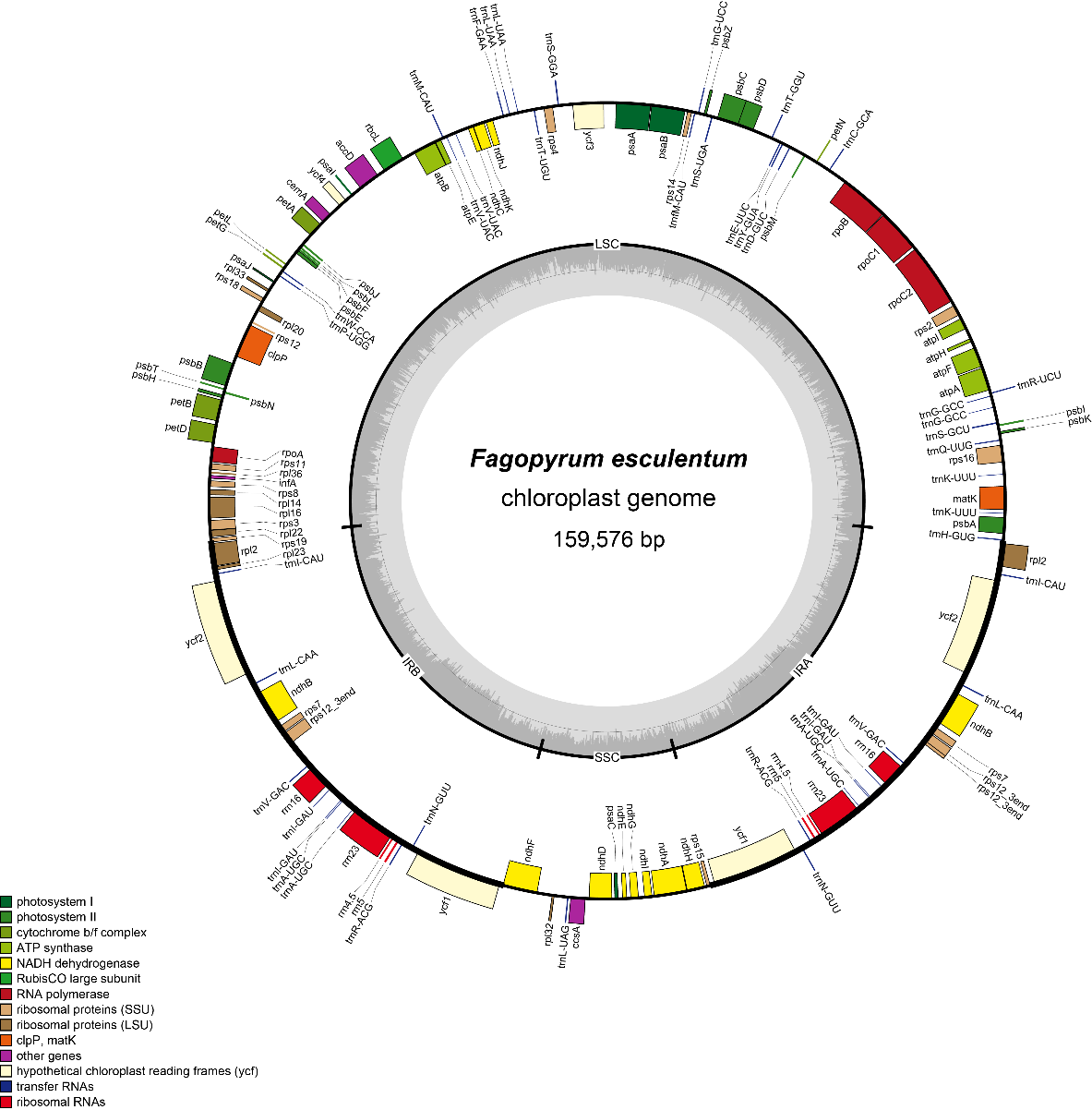 Fig S1. Gene map of F. esculentum. The genes shown outside of the circle are transcribed clockwise, while those inside are counte clockwise.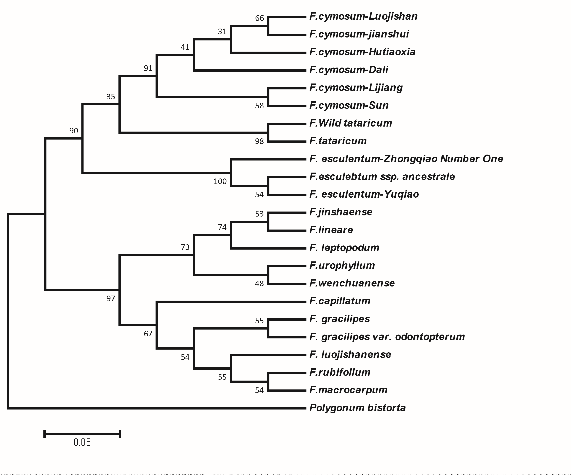 Fig S2. Dendrogram of 23 Fagopyrum species based on ITS using hierarchical cluster analysis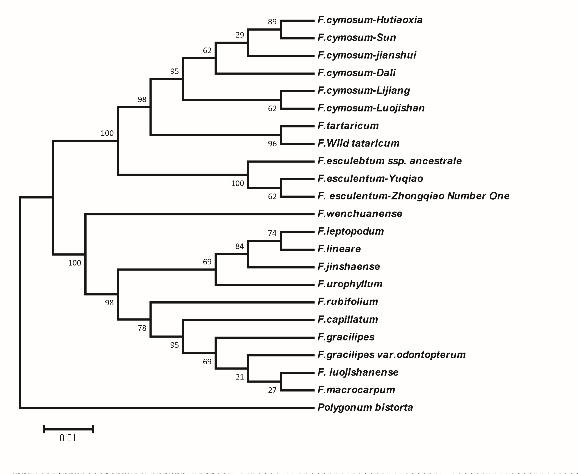 Fig S3.  Dendrogram of 23 Fagopyrum species based on matK using hierarchical cluster analysis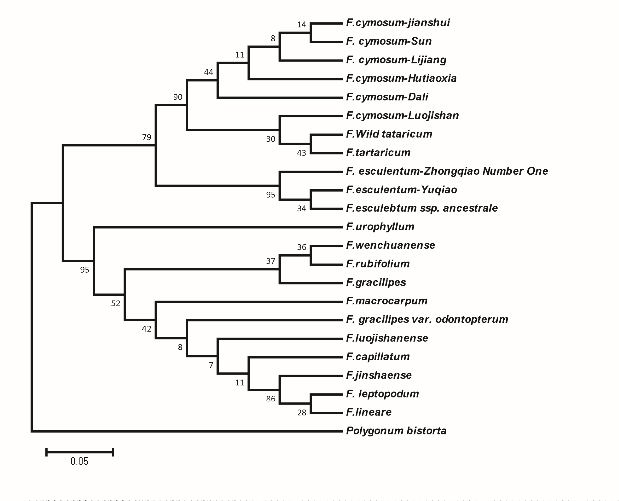 FigS4. Dendrogram of 23 Fagopyrum species based on trnhH-psbA using hierarchical cluster analysis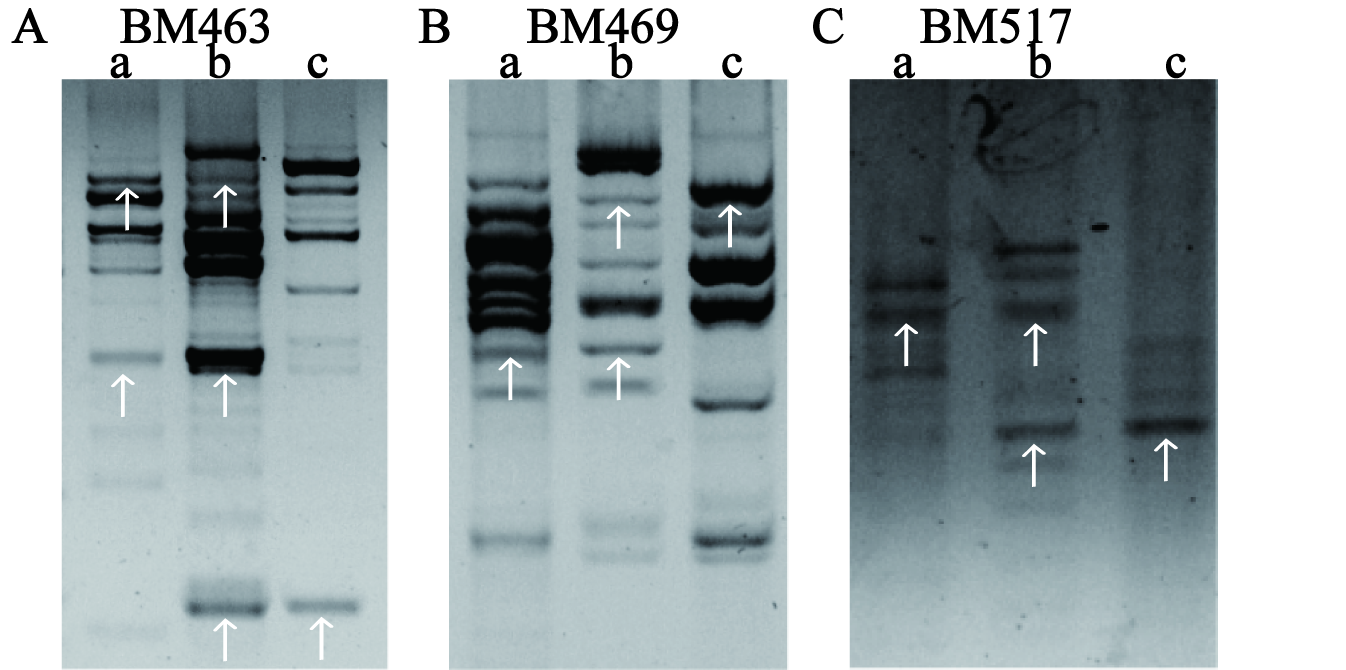 Fig S5. Polymorphism between three buckwheat species using SSR molecular markers, a: F. cymosum,                               b: F. esculentum ssp. ancestrale, c: F. esculentumwild species numberLatinCollection placeDeposited location1F. esculentum ssp. ancestraleLijiang County, Yunnan ProvinceICS, CAAS, BEIJING2F. cymosum-JianshuiJianshui County, Yunnan ProvinceICS, CAAS, BEIJING3F. cymosum-HutiaoxiaShangri-La City, Yunnan ProvinceICS, CAAS, BEIJING4F. cymosum-LijiangLijiang City, Yunnan ProvinceICS, CAAS, BEIJING5F. cymosum-LuojishanLiangshan Prefecture, Sichuan ProvinceICS, CAAS, BEIJING6F. cymosum-DaliDali City, Yunnan ProvinceICS, CAAS, BEIJING7F. cymosum-SunDali City, Yunnan ProvinceICS, CAAS, BEIJING8F. esculentum-YuqiaoYulin City, Shanxi ProvinceICS, CAAS, BEIJING9F. esculentum-Zhongqiao Number One.01BeijingICS, CAAS, BEIJING10F. tartaricumLiangshan Prefecture, Sichuan ProvinceICS, CAAS, BEIJING11F. Wild tataricumAba Prefecture, Sichuan ProvinceICS, CAAS, BEIJING12F. wenchuanenseAba Prefecture, Sichuan ProvinceICS, CAAS, BEIJING13F. gracilipes var. odontopterumLiangshan Prefecture, Sichuan ProvinceICS, CAAS, BEIJING14F. luojishanenseLiangshan Prefecture, Sichuan ProvinceICS, CAAS, BEIJING15F. rubifoliumAba Prefecture, Sichuan ProvinceICS, CAAS, BEIJING16F. capillatumAba Prefecture, Sichuan ProvinceICS, CAAS, BEIJING17F. macrocarpumAba Prefecture, Sichuan ProvinceICS, CAAS, BEIJING18F. lineareDali City, Yunnan ProvinceICS, CAAS, BEIJING19F. urophyllumLijiang City, Yunnan ProvinceICS, CAAS, BEIJING20F. leptopodumLiangshan Prefecture, Sichuan ProvinceICS, CAAS, BEIJING21F. jinshaenseLijiang City, Yunnan ProvinceICS, CAAS, BEIJING22F. gracilipesLiangshan Prefecture, Sichuan ProvinceICS, CAAS, BEIJINGPCR regionPrimer SequencesInitial
denaturationNo. of
cyclesNo. of
cyclesCycling parametersCycling parametersCycling parametersFinal extensionReferences PCR regionPrimer SequencesInitial
denaturationDenaturationDenaturationDenaturationExtensionFinal extensionReferences ITSF: TCC TCC GCT TAT TGA TAT GCR: TCC GTA GGT GAA CCT GCG G94 °C (5 min)3594 °C (30 s)94 °C (30 s)52.5°C (45 s)72°C(1 min)72 °C ( 8 min)Zheng et al.   [24]matKF: ATG GAG GAA TTC CAA GGA TAT TTAR: TCA ATC ATT ATG ACT GGC CAA A94 °C (5 min)3594 °C (30 s)94 °C (30 s)55 °C (45 s)72°C (90 s )72 °C ( 8 min)Zheng et al.   [24]trnH-psbAF: CGC GCA TGG TGG ATT CAC AAT CCR: GTT ATG CAT GAA CGT AAT GCT C94 °C (5 min)3594 °C (1 min)94 °C (1 min)59 °C (1 min)72°C (1 min)72 °C ( 8 min)Zheng et al.   [24]BM463F: AAA GAT GCC GAG ATA CAA CAG AR: AGA AAT CGT GGA TGG GAG TTG G94 °C (5 min)3094 °C (30 s)94 °C (30 s)55 °C (30 s)72°C(1 min)72 °C ( 7 min)Shi et al.[26]BM469F: AGT CCC AGT CAT GGT CTC AAG CR: TAC AAC AAG AAT GGA GGG AGG A94 °C (5 min)3094 °C (30 s)94 °C (30 s)55 °C (30 s)72°C(1 min)72 °C ( 7 min)Shi et al.[26]BM517F: TGG GAC CAA CAA GAG TGA CAA CR: GAC CCG TGC TTT ACT CTT TAC C.94 °C (5 min)3094 °C (30 s)94 °C (30 s)55 °C (30 s)72°C(1 min)72 °C ( 7 min)Shi et al.[26]Section nameGenus nameSpecies nameGeneBanK NumberPolygonaceaeFagopyrumFagopyrum esculentumEU254477PolygonaceaeFagopyrumFagopyrum tataricumKM201427PolygonaceaeFagopyrumF. cymosumKY275181PolygonaceaeFagopyrumF. luojishannseKY275182PolygonaceaeRheumRheum palmatum KR816224PolygonaceaeRumexRumex acetosa KC817303PolygonaceaeRheumRheum nobileNC_046506.1PolygonaceaeRheumRheum acuminatumMN514858.1wild species numberLatinITS GeneBanK NumbermatK GeneBanK NumbertrnhH-psbA GeneBanK Number1F. esculentum ssp. ancestraleMT644598MT668917MT6689252F. cymosum-JianshuiHM357907.1AB093078.1NC_037705.13F. cymosum-HutiaoxiaJF708196.1AB093074.1MF491390.14F. cymosum-LijiangAB000327.1JF829983.1KY206921.15F. cymosum-LuojishanJN083791.1JN012073.1KY275181.16F. cymosum-DaliFJ503008.1AB093081.1MH196562.17F. cymosum-SunAB000324.1AB093075.1EU554044.18F. esculentum-YuqiaoKY945281.1JN012075.1EF653736.19F. esculentum-Zhongqiao Number One.01KY945315.1EU840460.1KY206922.110F. tartaricumKY945293.1JN012074.1KX085498.111F. Wild tataricumKY945296.1JF829984.1KY206928.112F. wenchuanenseJF829996.1JF829982.1JQ807576.113F. gracilipes var. odontopterumMT672487JF829974.1MT66892714F. luojishanenseMT644599MT668923MT66892815F. rubifoliumMT644600MT668924MT66892916F. capillatumAB000323.1MT668920MT66893017F. macrocarpumMT644601MT668921MT66893118F. lineareAB000335.1MT668922KY206926.119F. urophyllumAB000342.1MT668919KY206929.120F. leptopodumAB000334.1JF829978.1KY206925.121F. jinshaenseMT644602MT668918MT66892622F. gracilipesAB000332.1JN012076.1KY206924.123Polygonum bistortaFJ503009.1AF204859.1EU554046.1